令和5年10月5日県剣道連盟会員・県道場連盟会員各位静岡県剣道道場連盟会長　渡邊　典夫静岡県剣道道場連盟合同稽古会（ご案内）（1）名称：静岡県剣道道場連盟合同稽古会（2）主催：静岡県剣道道場連盟（3）日時：令和5年11月19日（日）8時開場　8時半受付　9時開会式　16時終了（4）会場：サンリーナ掛川　〒436-0043 静岡県掛川市大池2250   ℡0537-22-5553（5）内容：試合（5人制リーグ戦）　イベント　剣道教室　稽古会　　　　　　 タイムスケジュールは当日受付にて各団体分配布します対象：小学生（低学年）（高学年）各部門1チーム7名迄入館可　1名から申込可        　　 ※県道場連盟未加入団体でも申込可（7）参加費：1人　500円　当日受付で徴収（8）申込締切：10月31日（火） （9）申込方法：LINE　（①・○○道場低学年○名　②・○○道場高学年○名　　　　　　　　　　　 ③・当日連絡係り氏名・番号）の記入お願いします。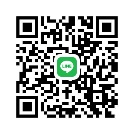 （10 ）申込先兼問合せ先：事務局　井筒（℡090-3853-1014）（11）その他：      ・各チーム審判1名帯同　審判旗（各自用意）　タスキ　の用意をお願いします　　　・午後15時頃から参加者全員で地稽古を行います。道場連盟関係者以外の　　　　方も参加可です。お知り合いに声掛けしていただき稽古会を楽しんでくだ　　　　さい。道場連盟未加入の方でも可。　　　・道場連盟女性委員会主催の稽古会も兼ねます。女性の方も遠慮なく稽古に　　　　参加ください。　　　・稽古会のみに参加される方（大人・子供）は申込は必要ありません。　　　・道連加入選手はワッペン着用・SSP竹刀の使用お願いします。　　　・面マスク・マウスシールド　どちらか又は両方の着用お願いします。　　  ・各団体、できるだけ乗合せて会場にお越しください。　　　・コロナウィルス感染拡大の影響より開催中止・内容変更する場合あり。